Зарабатывай сейчас - плати потом при авансе 40 % мы предоставляем клиенту отсрочку лизинговых платежей на пол-года Существенные условия акции: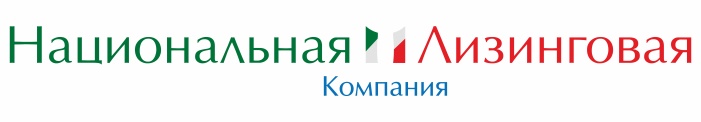 Аванс40%Срок24 мес.ПлатежиравныеСрок ведения бизнесаОт 1 года реального ведения бизнесаСтоимостьДо 10 млн руб.Стоимость предмета лизинга 1 000 000 руб.Комиссия при оформлении5 000 руб.Выкупная стоимость1 000 руб.Аванс40%Учет на балансеЛизингополучательСтрахование осуществляетЛизингополучательДудкин Алексей 
Менеджер отдела продаж 
Национальная Лизинговая Компания
тел.: +7 (495) 357-00-32, доб. 2106 
моб.: +7 (961) 148-72-64
www.nlkleasing.ru